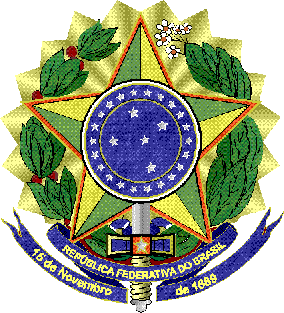 RELATÓRIO SEMESTRAL DO ALUNO BOLSISTANome do discente:Grupo de Pesquisa:Orientador(a):Relatório referente ao período:Disciplinas cursadasPublicaçõesAtividades relacionadas ao PPGAU e ao Grupo de Pesquisa (seminários, reuniões, palestras e demais atividades afins)Produção acdêmica submetida em eventos/periódicosOutras atividades definidas pelo orientadorAtividades desenvolvidas na graduação (somente para bolsistas REUNI)Apreciação do orientador sobre o relatórioDeclaro que as informações acima são verdadeiras e que o currículo lattes está atualizado nesta presente data.Data:___/___/_____Assinatura do orientador:Assinatura do bolsista:Código DisciplinaCarga horáriaNotaTítulo do ArtigoAutor(es)Evento/PeriódicoAssuntoDataHorárioTítulo do ArtigoAutor(es)